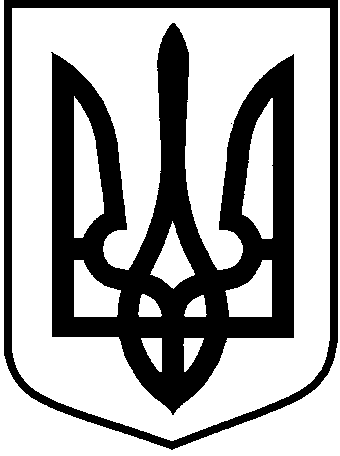 ВИКОНАВЧИЙ КОМІТЕТ АПОСТОЛІВСЬКОЇ МІСЬКОЇ РАДИВІДДІЛ ОСВІТИвул. Визволення,31а м.Апостолове, Дніпропетровська область, 53802, тел/факс (05656) 9-57-54,e-mail: ap.osvitavk@ukr.net, Код ЄДРПОУ 40220031Дніпропетровському інститутупіслядипломної педагогічної освітиЗвітпро проведення міжшкільного Апостолівської міської ради  етапу VII Міжнародного мовно-літературного конкурсу учнівської та студентської молоді імені Тараса ШевченкаУ ІІ-му етапі VII Міжнародного мовно-літературного конкурсу учнівської та студентської молоді імені Тараса Шевченка взяли участь 32  роботи учнів 5-11-х класів загальноосвітніх шкіл Апостолівської міської ради. Згідно листа Міністерства освіти і науки України від 14.09.2016 р. № 1/9-491 «Про проведення VII Міжнародного мовно-літературного конкурсу учнівської та студентської молоді імені Тараса Шевченка», визначено переможців у кількості  30 % від загальної кількості учасників відповідного етапу по класах (виділено в таблиці): 5 клас                                                                                      6 клас7 клас8 клас                                                                                       9 клас                                                                                     10 клас11 клас                                                                                                                       Голова журі:    Рожкова Н.ІНачальник відділу освіти                                    Л.П. КолєснікМетодист відділу освіти   Білай І.В.,  05656  9 58 18 ___________ 13.12.2016___ __  №    __ 754 ___________ 13.12.2016___ __  №    __ 754 ___________ 13.12.2016___ __  №    __ 754 ___________ 13.12.2016___ __  №    __ 754 ___________ 13.12.2016___ __  №    __ 754 ___________ 13.12.2016___ __  №    __ 754 ___________ 13.12.2016___ __  №    __ 754 ___________ 13.12.2016___ __  №    __ 754на №від№ з п.Прізвище, ім.’я, по-батьковіК-ть балівМісцеНавчальний закладУчитель1Мажара Юлія Дмитрівна20ІАпостолівська ЗШ І-ІІІ ступенів № 3Оса О.В.2Богдан Олександра Сергіївна19ІІАпостолівська ЗШ І-ІІІ ступенів № 3Оса О.В.3Майданюк Анастасія Сергіївна19ІІАпостолівська ЗШ І-ІІІ ступенів № 1Рожкова Н.І.4Бобрик Аліна Ігорівна19ІІЗапорізька ЗШ І-ІІІ ст.Олексієнко Н.П.5. Кириленко Владислав Максимович18ІІІАпостолівська ЗШ І-ІІІ ст. № 1 Рожкова Н.І.6.Волкова Владислава Андріївна17ІУУкраїнська ЗШ І-ІІІ ст.Зінченко Н.А.7.Кравчук Ксенія Миколаївна15 УВолодимирівський НВКБородіна О.Л.8.Сігаєва Анна Сергіївна13УІПершотравенська ЗШ І-ІІІ ст. Абрамова Л.Д.9.Вишневська Софія13УІШирочанський НВКЛопошинська О.В.№ з п.Прізвище, ім.’я, по-батьковіК-ть балівМісцеНавчальний закладУчитель1.Іванов Ілля Анатолійович24ІЗапрізька ЗШ І-ІІІ ст.Воронюк Л.В.2.Завершинський Олександр24ІКам’янська ЗШ І-ІІІ ст.Кузьменко А.І.3.Осуховська Алєся Володимирівна20ІІУкраїнська ЗШ І-ІІІ ст.Левченюк В.С.4.Рублевська Софія Володимирівна20ІІАпостолівська ЗШ І-ІІІ ст. № 3Чехман В.Е.5. Черемпей Станіслав Едуардович20ІІАпостолівська ЗШ І-ІІІ ст. № 1Вовк О.Є.№ з. п.Прізвище, ім.’я, по-батьковіК-ть балівМісцеНавчальний закладУчитель1.Кичан Олександра Олександрівна24ІЗапорізька ЗШ І-ІІІ ст.Олексієнко Н.П.2.Лищіков Іван Дмитрович22ІІАпостолівська ЗШ І-ІІІ ст. № 3 Ясковець Н.П.3.Мотузко Дар’я Олексіївна20ІІІАпостолівська ЗШ І-ІІІ № 1Приходько Н.В.4.Берестовська Єлизавета СергіївнаРобота не відповідає вимогамРобота не відповідає вимогамАпостолівська ЗШ І-ІІІ ст. № 4Мирошниченко Т.В.№ з. п.Прізвище, ім.’я, по-батьковіК-ть балівМісцеНавчальний закладУчитель1.Полікарчик Тетяна Василівна22ІКам’янська ЗШ І-ІІІ ст.Ходус Олена Миколаївна2.Костюкова Карина Андріївна21ІІШирочанська НВКЛопошинська Оксана Василівна3.Пєнзєва Аліна Андріївна20ІІІАпостолівська ЗШ І-ІІІ ст.Богомолова Людмила Петрівна№ з п.Прізвище, ім.’я, по-батьковіК-ть балівМісцеНавчальний закладУчитель1.Безпалько Катерина Миколаївна24ІЗапорізька ЗШ І-ІІІ ст.Олексієнко Н.П.2.Котій Ксенія Олександрівна23ІІАпостолівська ЗШ І-ІІІ ст.Чехман В.Е.3.Кратик Дар’я Олегівна22ІІІКам’янська ЗШ І-ІІІ ст.Ходус О.М.4.Фартушна Марія Олегівна18ІУУкраїнська ЗШ І-ІІІ ст.Левченюк В.С.№ з п.Прізвище, ім.’я, по-батьковіК-ть балівМісцеНавчальний закладУчитель1.Іванов Ілля Анатолійович24ІЗапрізька ЗШ І-ІІІ ст.Воронюк Л.В.2.Завершинський Олександр24ІКам’янська ЗШ І-ІІІ ст.Кузьменко А.І.3.Осуховська Алєся Володимирівна20ІІУкраїнська ЗШ І-ІІІ ст.Левченюк В.С.4.Рублевська Софія Володимирівна20ІІАпостолівська ЗШ І-ІІІ ст. № 3Чехман В.Е.5. Черемпей Станіслав Едуардович20ІІАпостолівська ЗШ І-ІІІ ст. № 1Вовк О.Є.№ з п.Прізвище, ім.’я, по-батьковіК-ть балівМісцеНавчальний закладУчитель1.Сидорова Катерина Олександрівна24ІЗапорізька ЗШ І-ІІІ ст.Воронюк Л.В.2.Нікітчик Юлія Вікторівна23ІІАпостолівська ЗШ І-ІІІ ст. № 4Савєлова Т.В.3.Кузьменко Ніна Володимирівна22ІІІКам’янська ЗШ І-ІІІ ст.Ходус О.М.4.5. № з п.Прізвище, ім.’я, по-батьковіК-ть балівМісцеНавчальний закладУчитель1.Пастух Інна Віталіївна241Запорізька ЗШ І-ІІІ ст.Олексієнко Н.П.2.Свириденко Валерія Олександрівна20ІІАпостолівська ЗШ І-ІІІ ст.№ 4СавєловаТ.В.3.Лук’янова Владислава Володимирівна16ІУАпостолівська ЗШ № 3Паливода І.Р.4.Брика Анна Олександрівна12УУкраїнська ЗШ І-ІІІ ст.Левченко В.С.